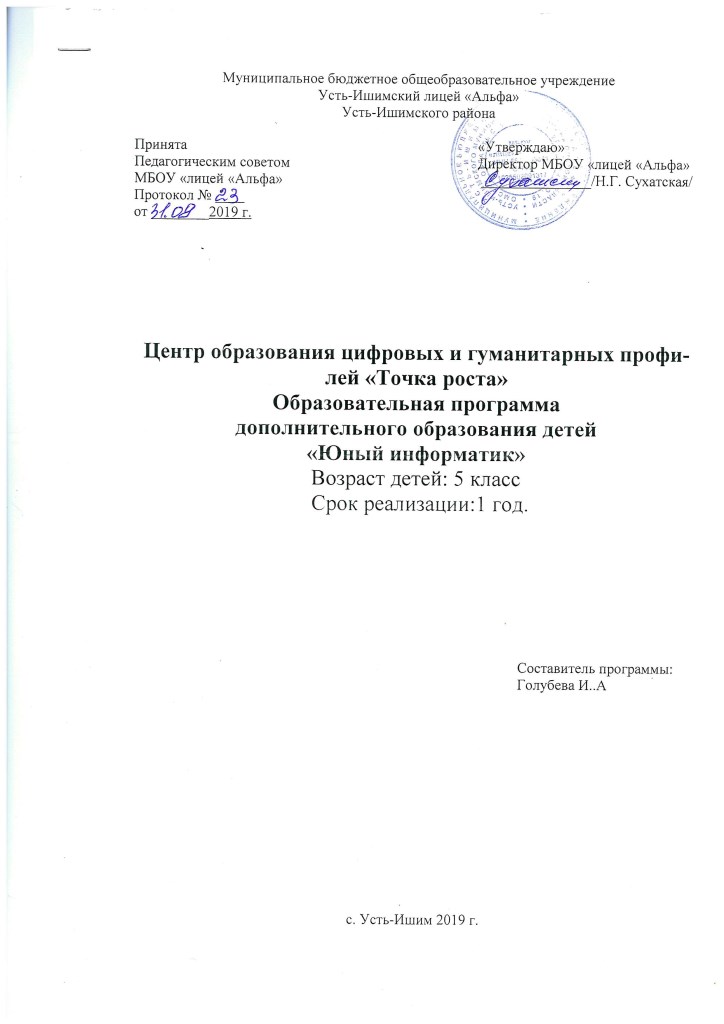 Пояснительная запискаСовременный период развития информационного общества массовой глобальной коммуникации характеризуется масштабными изменениями в окружающем мире, влекущими за собой пересмотр социальных требований к образованию, предполагающими его ориентацию не только на усвоение обучающимся определенной суммы знаний, но и на развитие его личности, его познавательных и созидательных способностей. Большими возможностями в развитии личностных ресурсов младших школьников обладает пропедевтическая подготовка в области информатики и ИКТ, причем не только ее технологический аспект, связанный с овладением практическими умениями и навыками работы со средствами ИКТ, но и теоретический аспект, способствующий формированию мировоззренческих, творческих и познавательных способностей учащихся. Курс «Юный информатик» предназначен для учащихся 5 класса и нацелен на:  развитие познавательных, интеллектуальных и творческих способностей учащихся, их образного, логического и алгоритмического мышления; воспитание интереса к информатике, стремления использовать полученные знания в процессе обучения другим предметам и в жизни;формирование общеучебных умений и навыков на основе средств и методов информатики и ИКТ, в том числе овладение умениями работать с различными видами информации, самостоятельно планировать и осуществлять индивидуальную и коллективную информационную деятельность, представлять и оценивать ее результаты.Для достижения комплекса поставленных целей необходимо решить следующие задачи:включить в учебный процесс содержание, направленное на формирование у школьников основных общеучебных умений информационно-логического характера; создать условия для овладения основными универсальными умениями информационного характера;сформировать у учащихся умения организации собственной учебной деятельности;организовать работу в виртуальных лабораториях и учебных средах, направленную на овладение первичными навыками исследовательской деятельности, получение опыта принятия решений и управления объектами с помощью составления для них алгоритмов;создать условия для овладения основами продуктивного взаимодействия и сотрудничества со сверстниками и взрослыми.Общая характеристика курсаКурс «Юный информатик» является расширением и углублением изучения предмета информатика.В современном мире важность школьной информатики можно сопоставить по значению с введением всеобщей грамотности. Знание компьютера и информационных технологий для ученика является обязательным условием его дальнейшей полноценной жизни и деятельности. К сожалению, зачастую потребительское отношение учащихся к информационным технологиям препятствует развитию их познавательных и творческих способностей, поэтому особенно важно применение факультативных занятий по информатике и ИКТ для всестороннего развития личности.Обязательным условием организации курса клуба «Юный информатик» является использование ИКТ на этапе решения задач и для представления полученных решений, что способствует развитию соответствующих навыков информационной деятельности. Предполагается использование учебных сред и виртуальных лабораторий, обеспечивающих учащимся возможность манипулировать экранными объектами, наблюдать динамику решения, повторять найденное решение, осмысливать его и пытаться найти ошибки или более рациональное решение. Кроме того, предполагается использование графического редактора Paint и редактора презентаций PowerPoint. Предполагается знакомство со средой программирования QBasic, изучение и практическое применение операторов графики.Образовательные результаты освоения содержания курсаВ результате освоения учениками программы факультативного курса планируется достижение следующих результатов:личностные:овладение начальными навыками адаптации в динамично развивающемся современном информационном обществе;развитие мотивации учебной деятельности;обеспечение ценностной ориентации детей;развитие самостоятельности и личной ответственности за результаты своей деятельности;развитие навыков сотрудничества со взрослыми и сверстниками;метапредметные:овладение основными общеучебными умениями информационно-логического характера, например: анализ объектов и ситуаций; синтез как составление целого из частей и самостоятельное достраивание недостающих компонентов; выбор оснований и критериев для сравнения и классификации объектов; обобщение и сравнение данных; установление причинно - следственных связей; построение логических цепочек рассуждений;овладение умениями организации собственной учебной деятельности, включающими: целеполагание – постановку учебной задачи на основе соотнесения того, что уже известно, и того, что требуется установить; планирование – определение последовательности промежуточных целей с учетом конечного результата, разбиение задачи на подзадачи; прогнозирование результата; контроль полученного результата (обнаружение ошибки) и коррекция плана действий в случае обнаружения ошибки; оценка – осознание учащимся того, насколько качественно им решена учебно-познавательная задача;овладение основными универсальными умениями информационного характера: постановка и формулирование проблемы; поиск и выделение необходимой информации; структурирование информации; выбор наиболее рациональных способов решения задач в зависимости от конкретных условий; самостоятельное создание алгоритмов деятельности для решения проблем творческого и поискового характера;овладение информационным моделированием как основным методом приобретения знаний: умение строить разнообразные информационные структуры для описания объектов; умение «читать» таблицы, графики, схемы; умение выбирать форму представления информации в зависимости от стоящей задачи;овладение начальными навыками исследовательской деятельности, проведения виртуальных экспериментов; овладение способами и методами освоения новых инструментальных средств;овладение основами продуктивного взаимодействия и сотрудничества со сверстниками и взрослыми: умение правильно и однозначно сформулировать мысль в понятной собеседнику форме; умение осуществлять в коллективе совместную информационную деятельность, в частности при выполнении проекта; умение выступать перед аудиторией, представляя ей результаты своей работы с помощью средств ИКТ; использование коммуникативных технологий в учебной деятельности и повседневной жизни;предметные:формирование навыков подхода к решению метапредметных задач с применением средств ИКТ;умение формально выполнять алгоритмы;умение создавать алгоритмы для управления виртуальными исполнителями;умение создавать и выполнять программы для решения несложных алгоритмических задач построения графических изображений в выбранной среде программирования;умение использовать готовые прикладные компьютерные программы и сервисы в учебной деятельности.Тематическое планирование Итого                  216 часовСодержание «Юный информатик»Решение логических задач в графическом редакторе PaintРешение головоломок в процессе освоения инструментов графического редактора Paint. Анализ и синтез объектов. Планирование последовательности действий. Проведение мини-исследований в графическом редакторе Paint.Табличный способ решения логических задачОбъект и класс объектов. Отношение между объектами. Понятие взаимно-однозначного соответствия. Таблицы типа «объекты – объекты – один» (ООО). Логические задачи, требующие составления одной таблицы типа ООО. Логические задачи, требующие составления двух таблиц типа ООО.Решение алгоритмических задачЗадачи о переправах. Задачи о разъездах. Задачи о переливаниях. Задачи о перекладываниях. Задачи о взвешиваниях. Решение задач в виртуальных лабораториях.Разные способы представления решения задач: схема, таблица, нумерованный список с описанием на естественном языке и др. Анимированное решение в редакторе презентаций.Выявление закономерностейВыявление «лишнего» элемента множества. Аналогии. Ассоциации. Продолжение числовых и других рядов. Поиск недостающего элемента. Разгадывание «черных ящиков».Работа в виртуальной лаборатории.Решение логических задач путем рассужденийИндукция. Дедукция.Задачи о лжецах. Логические выводы.Решение комбинаторных задачПодходы к решению комбинаторных задач. Графы. Использование графов для решения комбинаторных задач. Решение комбинаторных задач в графическом редакторе Paint.Графические исполнителиКоманды исполнителя DRAW. Построение изображений по клеткам.Исполнитель LINE. Отрезки. Ломаные. Прямоугольники.Исполнитель CIRCLE. Окружности.Комбинированные графические изображения.Случайные числа.Разработка выигрышных стратегийИгра Баше. Стратегия игры. Выигрышная стратегия.Перечень учебно-методического и программного обеспечениядля курса «Юный информатик»Агеева И.Д. Занимательные материалы по информатике и математике. Методическое пособие. – М.: ТЦ Сфера, 2005. (Игровые методы обучения).Босова Л.Л., Босова А.Ю., Коломенская Ю.Г. Занимательные задачи по информатике. – М.: БИНОМ. Лаборатория знаний, 2006.Босова Л.Л. Развивающие задачи по информатике (задачник). — М: Образование и информатика, 2000.Цветкова М.С., Курис Г.Э. Виртуальные лаборатории по информатике в начальной школе: методическое пособие. – М.: БИНОМ. Лаборатория знаний, 2008.Босова Л.Л., Босова А.Ю., Погребняк Л.А. Практикум по компьютерной графике для младших школьников // Информатика в школе: Приложение к журналу «Информатика и образование». № 5–2009. – М.: Образование и Информатика, 2009. Босова Л.Л. Графический редактор Paint как инструмент развития логического мышления //  М.: ИКТ в образовании (приложение к Учительской газете). 2009. № 12.Босова Л.Л., Босова А.Ю. Информатика. 5–6 классы : методическое пособие. – М.: БИНОМ. Лаборатория знаний, 20013.Босова Л.Л., Босова А.Ю. Электронное приложение к учебнику  «Информатика. 5 класс»Босова Л.Л., Босова А.Ю. Электронное приложение к учебнику  «Информатика. 6 класс»Материалы авторской мастерской Босовой Л.Л. (metodist.lbz.ru/)Ресурсы Единой коллекции цифровых образовательных ресурсов (http://school-collection.edu.ru/)Логические задачи и вопросы для эрудитов (http://www.5000puzzles.ru/) Логические задачи и головоломки (http://www.smekalka.pp.ru/)Задачи и головоломки (http://math.all-tests.ru/taxonomy/term/9)Операционная система Windows XPПакет офисных приложений MS Office 2007Антивирусная программа.Интегрированные творческие среды.Виртуальные компьютерные лаборатории.Система программирования.Клавиатурный тренажер.Перечень материально-технического обеспеченияобразовательного процессаКомпьютерный класс. Все компьютеры должны быть объединены в единую сеть с выходом в Интернет.Мультимедиа проектор и экран.Звуковые колонки.Сетевой лазерный принтер.Сканер.№ п/пДатаДатаТема занятияТема занятияКол-во часовОсновной видучебной деятельностиОтрабатываемыеУУД№ п/пПланФактТема занятияТема занятияКол-во часовОсновной видучебной деятельностиОтрабатываемыеУУДРешение логических задач в графическом редакторе PaintРешение логических задач в графическом редакторе Paint24 часовПознание нового.Практическая работа.Способы решения задач.Логические действия и операции.1-9Решение головоломок в процессе освоения инструментов графического редактора Paint.Решение головоломок в процессе освоения инструментов графического редактора Paint.9Практическая работа в виртуальных лабораториях.Первичные навыки исследовательской деятельности.Опыт принятия решений.10-12Анализ и синтез объектов.Анализ и синтез объектов.3Практическая работа в виртуальных лабораториях.Первичные навыки исследовательской деятельности.Опыт принятия решений.13-15Планирование последовательности действий.Планирование последовательности действий.3Практическая работа в виртуальных лабораториях.Первичные навыки исследовательской деятельности.Опыт принятия решений.16-24Проведение мини-исследований в графическом редакторе Paint.Проведение мини-исследований в графическом редакторе Paint.9Практическая работа в виртуальных лабораториях.Первичные навыки исследовательской деятельности.Опыт принятия решений.Табличный способ решения логических задачТабличный способ решения логических задач24 часов25-27Объект и класс объектов.Объект и класс объектов.3Познание нового.Практическая работа. Практическое применение имеющихся знаний.Управление объектами с помощью составленных для них алгоритмов.Логические действия и операции.Самоконтроль.Способы решения задач28-30Отношение между объектами.Отношение между объектами.3Познание нового.Практическая работа. Практическое применение имеющихся знаний.Управление объектами с помощью составленных для них алгоритмов.Логические действия и операции.Самоконтроль.Способы решения задач31-33Понятие взаимно-однозначного соответствия.Понятие взаимно-однозначного соответствия.3Познание нового.Практическая работа. Практическое применение имеющихся знаний.Управление объектами с помощью составленных для них алгоритмов.Логические действия и операции.Самоконтроль.Способы решения задач34-36Таблицы типа «объекты–объекты–один» (ООО).Таблицы типа «объекты–объекты–один» (ООО).3Познание нового.Практическая работа. Практическое применение имеющихся знаний.Управление объектами с помощью составленных для них алгоритмов.Логические действия и операции.Самоконтроль.Способы решения задач37-42Логические задачи, требующие составления одной таблицы типа ООО.Логические задачи, требующие составления одной таблицы типа ООО.6Познание нового.Практическая работа. Практическое применение имеющихся знаний.Управление объектами с помощью составленных для них алгоритмов.Логические действия и операции.Самоконтроль.Способы решения задач43-48Логические задачи, требующие составления двух таблиц типа ООО.Логические задачи, требующие составления двух таблиц типа ООО.6Познание нового.Практическая работа. Практическое применение имеющихся знаний.Управление объектами с помощью составленных для них алгоритмов.Логические действия и операции.Самоконтроль.Способы решения задачРешение алгоритмических задачРешение алгоритмических задач39 часов49-57Задачи о переправах. Задачи о разъездах.Задачи о переправах. Задачи о разъездах.9Практическое применение имеющихся знаний.Логические действия и операции.Планирование последовательности действий.58-66Задачи о переливаниях.Задачи о переливаниях.9Практическое применение имеющихся знаний.Логические действия и операции.Планирование последовательности действий.67-72Задачи о перекладываниях. Задачи о взвешиваниях.Задачи о перекладываниях. Задачи о взвешиваниях.9Практическое применение имеющихся знаний.Логические действия и операции.Планирование последовательности действий.73-78Решение задач в виртуальных лабораториях.Решение задач в виртуальных лабораториях.6Практическое применение имеющихся знаний.Логические действия и операции.Планирование последовательности действий.79-81Разные способы представления решения задач.Разные способы представления решения задач.3Практическое применение имеющихся знаний.Логические действия и операции.Планирование последовательности действий.82-84Анимированное решение в редакторе презентаций.Анимированное решение в редакторе презентаций.3Практическое применение имеющихся знаний.Логические действия и операции.Планирование последовательности действий.Выявление закономерностейВыявление закономерностей15часа85-87Выявление «лишнего» элемента множества.Выявление «лишнего» элемента множества.3Практическая работа в виртуальных лабораториях.Первичные навыки исследовательской деятельности.Опыт принятия решений.Ассоциации.Проведение аналогий.88-90Аналогии. Ассоциации.Аналогии. Ассоциации.3Практическая работа в виртуальных лабораториях.Первичные навыки исследовательской деятельности.Опыт принятия решений.Ассоциации.Проведение аналогий.91-93Продолжение числовых и других рядов. Поиск недостающего элемента.Продолжение числовых и других рядов. Поиск недостающего элемента.3Практическая работа в виртуальных лабораториях.Первичные навыки исследовательской деятельности.Опыт принятия решений.Ассоциации.Проведение аналогий.94-99Разгадывание «чёрных ящиков».Работа в виртуальной лаборатории.Разгадывание «чёрных ящиков».Работа в виртуальной лаборатории.6Практическая работа в виртуальных лабораториях.Первичные навыки исследовательской деятельности.Опыт принятия решений.Ассоциации.Проведение аналогий.100-114Подготовка итогового проекта и его защитаПодготовка итогового проекта и его защита15 часаПрактическое применение приобретенных знаний.Развитие навыков творческого применения своих знаний и умений.Умение выступать перед аудиторией, представляя ей результаты своей работы с помощью средств ИКТ.115-117РезервРезерв3 часаТабличный способ решения логических задач18 часа18 часа118-123Логические задачи, требующие составления одной таблицы типа ООО.66Практическое применение имеющихся знаний.Логические действия и операции.124-129Логические задачи, требующие составления двух таблиц типа ООО.66Практическое применение имеющихся знаний.Логические действия и операции.130135Решение задач66Практическое применение имеющихся знаний.Логические действия и операции.Решение логических задач путем рассуждений12 часов12 часов136-138Индукция33Познание нового.Практическая работа.Умение выдвигать предположение.Сопоставление результатов с исходными данными.139-141Дедукция33Познание нового.Практическая работа.Умение выдвигать предположение.Сопоставление результатов с исходными данными.142-144Задачи о лжецах33Познание нового.Практическая работа.Умение выдвигать предположение.Сопоставление результатов с исходными данными.145-147Логические выводы33Познание нового.Практическая работа.Умение выдвигать предположение.Сопоставление результатов с исходными данными.Решение алгоритмических задач18 часов18 часов148-153Решение задач в виртуальных лабораториях.66Практическая работа в виртуальных лабораториях.Развитие навыков исследовательской деятельности.Управление объектами с помощью составленных для них алгоритмов.154-159Разные способы представления решения задач.66Практическая работа в виртуальных лабораториях.Развитие навыков исследовательской деятельности.Управление объектами с помощью составленных для них алгоритмов.160-165Анимированное решение в редакторе презентаций.66Практическая работа в виртуальных лабораториях.Развитие навыков исследовательской деятельности.Управление объектами с помощью составленных для них алгоритмов.Решение комбинаторных задач15 часов15 часов166-168Подходы к решению комбинаторных задач.33Познание нового.Практическая работа.Подходы к решению комбинаторных задач. Использование графов.169-171Графы33Познание нового.Практическая работа.Подходы к решению комбинаторных задач. Использование графов.172-174Использование графов для решения комбинаторных задач33Познание нового.Практическая работа.Подходы к решению комбинаторных задач. Использование графов.175-180Решение комбинаторных задач в графическом редакторе Paint66Познание нового.Практическая работа.Подходы к решению комбинаторных задач. Использование графов.Разработка выигрышных стратегий18 часов18 часов181-183Игра Баше33Познание нового. Практическая работа в среде графических исполнителей.Развитие навыков разработки алгоритмов для решения поставленной задачи.Выбор наиболее рациональных способов решения задач.184-186Стратегия игры. Дерево игры.33Познание нового. Практическая работа в среде графических исполнителей.Развитие навыков разработки алгоритмов для решения поставленной задачи.Выбор наиболее рациональных способов решения задач.187-189Неполное дерево игры, оформленное в виде таблицы.33Познание нового. Практическая работа в среде графических исполнителей.Развитие навыков разработки алгоритмов для решения поставленной задачи.Выбор наиболее рациональных способов решения задач.190-192Выигрышная стратегия33Познание нового. Практическая работа в среде графических исполнителей.Развитие навыков разработки алгоритмов для решения поставленной задачи.Выбор наиболее рациональных способов решения задач.193-195Доказательство отсутствия выигрышной стратегии33Познание нового. Практическая работа в среде графических исполнителей.Развитие навыков разработки алгоритмов для решения поставленной задачи.Выбор наиболее рациональных способов решения задач.196-198Решение задач33Познание нового. Практическая работа в среде графических исполнителей.Развитие навыков разработки алгоритмов для решения поставленной задачи.Выбор наиболее рациональных способов решения задач.199-216Подготовка итогового проекта и его защита18 часов18 часовПрактическое применение приобретенных знаний.Развитие навыков творческого применения своих знаний и умений.Умение выступать перед аудиторией, представляя ей результаты своей работы с помощью средств ИКТ.